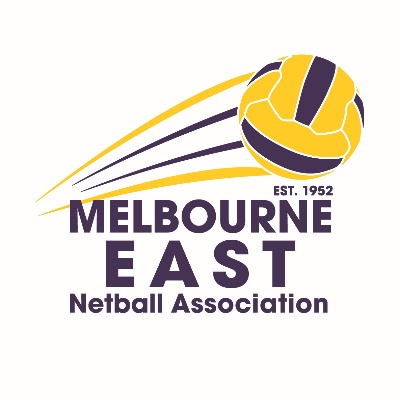 Feedback for GradingSEASONCLUBTeam NameAge and SectionNote any significant changes to playing personnel Additional CommentsRegrading Preference